.[1-8] Touch, Hip Bump, Coaster, Press Front, 3/8 Press Side, 3/8 Step, Point (6:00)[9-16] 1/4 Step, 1/2 Sweep, Hip Sways, 1/4 Samba Whisk x2 (9:00)Note: As an easier option, counts 13-16 can be danced as 5&6, 7&8.[17-24] Side, Hold, Ball Side, Cross, Recover, 1/4, Point, Step, 1/4 Monterey (3:00)[25-32] Ball Step, Hold, Ball Step, Mambo, Coaster, 1/2 Pivot, Collect (9:00)TAG: The tag is danced at the end of the third repetition. It starts and finishes facing 9:00. After the tag, begin the dance again from count 1.[1-4] Touch, Hip Bump, Back, Touch, Hip Bump, Back (9:00)Dance Your Yaaas OffDanceJonnoDance@gmail.comLast Update: 6 Oct 2023Shake It Like That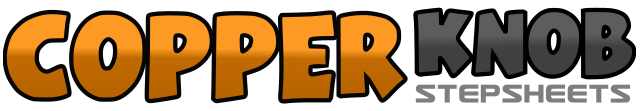 .......Count:32Wall:4Level:Intermediate.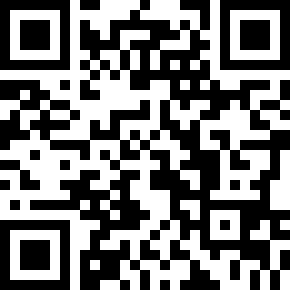 Choreographer:Rick Dominguez (USA) & Jonno Liberman (USA) - April 2022Rick Dominguez (USA) & Jonno Liberman (USA) - April 2022Rick Dominguez (USA) & Jonno Liberman (USA) - April 2022Rick Dominguez (USA) & Jonno Liberman (USA) - April 2022Rick Dominguez (USA) & Jonno Liberman (USA) - April 2022.Music:Shake - L.L.A.M.A, Carmen DeLeon & Ne-Yo : (Single)Shake - L.L.A.M.A, Carmen DeLeon & Ne-Yo : (Single)Shake - L.L.A.M.A, Carmen DeLeon & Ne-Yo : (Single)Shake - L.L.A.M.A, Carmen DeLeon & Ne-Yo : (Single)Shake - L.L.A.M.A, Carmen DeLeon & Ne-Yo : (Single)........1&2Touch R forward (keep slight knee bend), Bump R hip up as you twist R heel right,Return hip and heel3&4Step R back, Step L next to R, Step R forward5, 6Press L forward (open body slightly right), Turn 3/8 left as you press L to left (10:30)7, 8Turn 3/8 left as you step L near R (6:00), Point R to right1, 2Turn 1/4 right as you step R forward (9:00), 1/2 sweep right (3:00)3, 4Step L forward as you sway hips toward 3:00 (body open to 4:30), Sway hips back with weight on R5, a6Turn 1/4 right as you step L to left (6:00), Step R near L, Cross L over R7, a8Step R to right, Turn 1/4 right as you step L near R (9:00), Cross R over L1, 2&Step L to left and shake your shoulders, Hold, Step R next to L3, 4&Step L to left, Cross R over L, Recover back onto L5, 6&Turn 1/4 right as you step R forward (12:00), Point L to left, Step L next to R7&8Point R to right, Turn 1/4 right as you step R next to L (3:00), Point L to left&1, 2&Step L next to R, Step R forward, Hold, Step L next to R3, 4&Step R forward, Rock L forward, Recover back onto R5, 6&Step L back, Step R back, Step L next to R7, 8&Step R forward, 1/2 pivot left keeping weight on R (9:00), Step L next to R1&2&Touch R forward (keep slight knee bend), Bump R hip up as you twist R heel right, Return hip and heel, Step R back3&4&Touch L forward (keep slight knee bend), Bump L hip up as you twist L heel right, Return hip and heel, Step L back